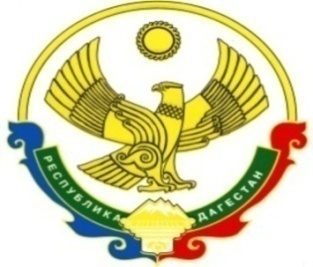 МКДОУ «Детский сад «Радуга» с. ПервомайскоеАДМИНИСТРАЦИИ МУНИЦИПАЛЬНОГО РАЙОНА «КАЯКЕНТСКИЙ РАЙОН»РЕСПУБЛИКИ  ДАГЕСТАН368552 с. Первомайское,  ул.  Гагарина 69																				  ПРИКАЗ«__» _________ «____»								      №«Об утверждении Положения
о  комиссии по урегулированию споров между участниками образовательных отношений в дошкольном образовательном учреждении»В соответствии с частью 6 статьи 45 Федерального закона от 29.12.2012 №273-ФЗ «Об образовании в Российской Федерации»ПРИКАЗЫВАЮ:Утвердить Положение о комиссии по урегулированию споров между участниками образовательных отношений в дошкольном образовательном учреждении.Утвердить состав комиссии по урегулированию споров между участниками образовательных отношений в дошкольном образовательном учреждении.Разместить настоящий приказ на официальном сайте учреждения в течение десяти рабочих дней со дня издания настоящего приказа.Контроль за исполнением настоящего приказа оставляю за собой.       Заведующий МКДОУ                                                     Чанкаева Л.М.      «Детский сад «Радуга»                                                        